Module 1 Part 7: What Do Others Do for Me?This section corresponds with the middle school classroom materials in Module 1 Activity 2.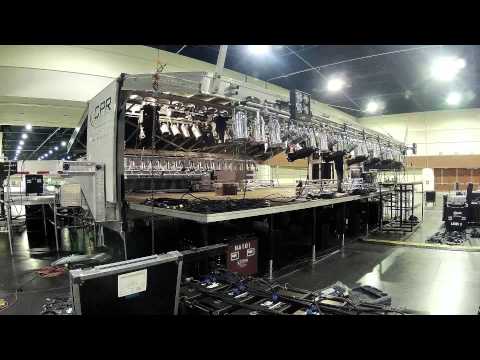 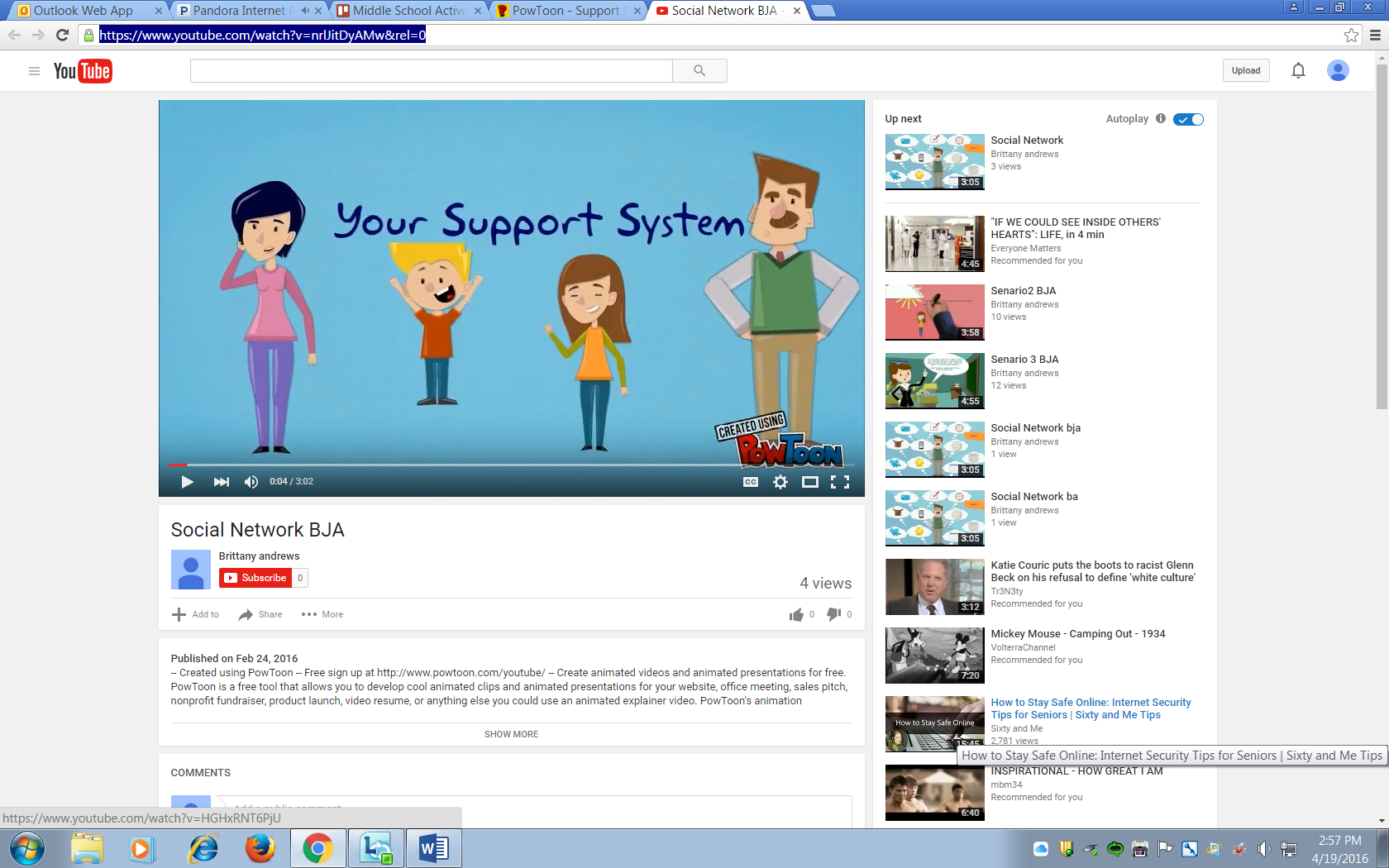 